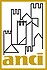 SCHEDA di SEGNALAZIONE della “BUONA PRASSI”Comune di ___________________________________________________________________Assessorato/i__________________________________________________________________Settore/i e/o Servizio/i _______________________________________________________________________________________________________________________________________Titolo del progetto-intervento ____________________________________________________Ambito di intervento ___________________________________________________________Problematica affrontata _____________________________________________________________________________________________________________________________________________________________________________________________________________________________________________________________________________________________________________________________________________________________________________Periodo di attuazione___________________________________________________________Obiettivi (risultati attesi) __________________________________________________________________________________________________________________________________________________________________________________________________________________Soggetti coinvolti ___________________________________________________________________________________________________________________________________________Progettazione dell’intervento_______________________________________________________________________________________________________________________________________________________________________________________________________________Pianificazione e fasi di realizzazione dell’intervento_____________________________________________________________________________________________________________________________________________________________________________________________Verifica e valutazione finale del progetto___________________________________________________________________________________________________________________________________________________________________________________________________________________________________________________________________________________Documentazione allegata_____________________________________________________________________________________________________________________________________Referente del Comune cui fare riferimento _________________________________________La scheda va inviata al seguente indirizzo: buoneprassi@anci.it__________________________